Številka:	011-0002/2023-1Datum:		20. 1. 2023Občina KomenObčinski svetNa podlagi 60. člena Poslovnika občinskega sveta občine Komen (Uradni list RS 80/09, 39/14, 39/16) ter 6. člena Odloka o ustanovitvi in izdajanju javnega glasila občine Komen (Uradni list RS 28/99, 86/02), vam v obravnavo in sprejem posredujemPredlog Sklepa o imenovanju uredniškega odbora občinskega glasila BurjaObrazložitev:V skladu z Odlokom o ustanovitvi in izdajanju javnega glasila občine Komen ima javno glasilo petčlanski uredniški odbor, ki ga sestavljajo odgovorni urednik, pomočnik odgovornega urednika in trije člani. Uredniški odbor imenuje občinski svet na predlog župana v soglasju s Komisijo za mandatna vprašanja, volitve in imenovanja in sicer za mandatno dobo, ki sovpada z mandatom članov občinskega sveta.Številka: 	Datum:   	Na podlagi 16. člena Statuta Občine Komen (Uradni list RS, št. 80/09, 39/14, 39/16) in 6. člena Odloka o ustanovitvi in izdajanju javnega glasila občine Komen (Uradni list RS 28/99, 86/02), je občinski svet Občine Komen na svoji ---. seji, dne ------- sprejel naslednji SKLEP1.V petčlanski uredniški odbor javnega glasila Občine Komen se imenujejo:2.Mandat članov uredniškega odbora javnega glasila občine Komen sovpada z mandatom članov občinskega sveta 2022 - 2026, izvoljenih na rednih lokalnih volitvah 20. 11. 2022.3.Ta sklep prične veljati takoj.Vročiti:imenovanim (po pošti navadno)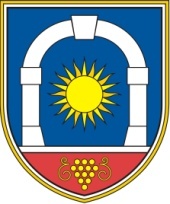 Občina KomenKomen 866223 KomenPripravila:mag. Andreja ŠtokMag. Erik Modic, župan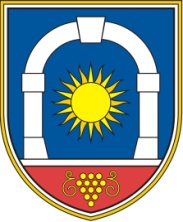 Občina KomenObčinski svetKomen 86, 6223 Komenza odgovorno urednico: Heidi Vrčon, Hruševica 38, 6222 Štanjelza pomočnico odgovorne urednice:Marija Umek, Škrbina 36a, 6223 Komenza članico:Tanja Bratina Grmek, Kobjeglava 1, 6222 Štanjelza članico:Tamara Kukanja, Komen 151, 6223 Komenza članico:Martina Godnič, Komen 9, 6223 Komenmag. Erik Modic, župan